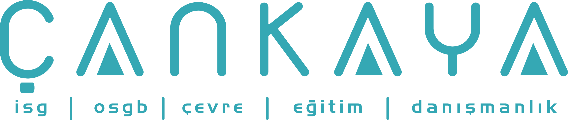 İŞBAŞI İSG KONUŞMALARI(TOOLBOX TALKS) No: 245                      			        Sayfa No: 1/4                                                                                                   MOBİL BETON POMPALARIDestek Ayaklarının Açılması II: Kısa AçılımReferences:Portland Cement Association (PCA) – Cement and ConcreteBasics/Working Safely With ConcreteConstruction Forestry Mining Engineers Union (CFMEU) Safety Alert 2005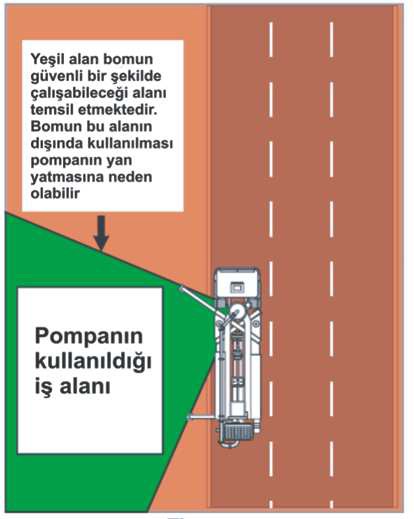 “Kısa Açılım” terimi; destek ayaklarının dökümünyapıldığı tarafın aksi yönünde açılmamasıprensibine denir (Şekil 1). Tavsiye edilmez fakatbazı özel durumlarda gerekebilir ve uygunprosedürler kullanılarak güvenli bir şekildegerçekleştirilmesi gerekir. Destek ayaklarınındökümün yapıldığı tarafın aksi yönünde uzatılmasımümkün değil ise, destek ayakları sadece indirilebilir fakat uzatılmaz.                                                                                                                       Şekil 1                                                                                                                    Kısa Açılım“Kısa Açılım” uygulamasında devrilme ile sonuçlanacak bir kazadan kaçınmak için aşağıdakikurallara uyulmalıdır;• Uzman bir personelin “Kısa Açılım” uygulamasının gerektiğini belgelemesi gerekir.• Mümkünse destek ayakları tamamen uzatılmalıdır• Destek ayakları döküm alanının kenarında kesinlikle kısa açılmaz.• Bom, açılan destek ayaklarının eksenleri dışında bir noktada çalıştırılmaz. Ağırlıkmerkezi bu eksenler dışına çıktığında pompa devrilebilir.• Üreticinin ya da uzman bir personelin oluşturduğu yazılı prosedürler takip edilmelidir.• Destek ayaklarının hepsinin uzatılmayacağı unutulmamalıdır. Devrilmelerin genelsebebi bu gerçeği unutmaktan kaynaklanır.Aşağıdaki adımlar bu uygulamanın mümkün olan en güvenli şekilde gerçekleştirilmesinisağlar:1. Herhangi bir destek ayağını açmadan önce, kule etrafındaki hidrolik hortumların neyönde sarılmış olduğunu kontrol edin. Pompayı, uzatılmamış destek ayakları tarafındahareket ettirmeden, tamamen uzatılmış destek ayakları tarafında açabiliyor olmanızgerekir. (Şekil 2)İŞBAŞI İSG KONUŞMALARI(TOOLBOX TALKS)No: 245                                                                                                                       		      Sayfa No: 2/4                                                                                                   2. Bom yanlış tarafa doğru yönlendirilmiş ise, bomu tekrar yuvasına oturtmak içinyükseltip 360 derece döndürürken destek ayaklarını tamamen uzatarak açmanız,sonrasında “Kısa Açılım” işlemini gerektiren taraftaki destek ayaklarını geri çekmenizgerekir. Gerekiyorsa, bunu yapmak için pompa güvenli bir bölgeye götürülmelidir.3. Döküm alanı tarafındaki destek ayaklarını tamamen uzatın (Şekil 1). Toprak şartlarıiçin uygun destek ayağı kullanın.4. Bir sonraki sayfada anlatılan nedenlerden dolayı, döküm alanının aksi yönündebulunan destek ayakları kısmen uzatılmamalıdır. Fakat bu taraftaki destek ayaklarıdengeyi sağlamak için indirilmelidir.5. Bom yükseltildikten sonra, tamamen uzatılarak açılmış olan destek ayakları veindirilmiş olan destek ayakları arasındaki alana getirilmeden önce açılmamalıdır.Sonrasında uç borusu takılmalı veya serbest bırakılmalıdır.6. Bom, dökümün hiçbir aşamasında, tamamen uzatılarak açılmış olan destek ayaklarınıneksenleri haricinde bir alanda kullanılmamalıdır (Şekil 1).7. Döküm işinin bitmesinin ardından; temizleme topu kullanılarak yapılan temizlikişlemleri ve bomun toplanması, bomun tamamen uzatılarak açılmış destek ayaklarınıntarafında kalması suretiyle yapılır.8. Uzatılmış destek ayakları bom tamamen toplanana kadar kapatılmamalıdır.Şekil 2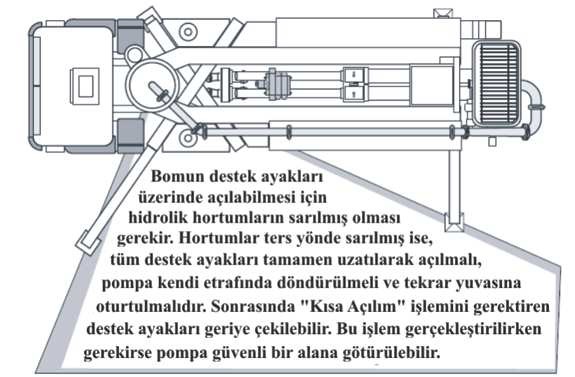 Açılımdan önce hidrolik hortumların KontrolüDestek ayakları kısmen uzatılmamalıdırOluşabilecek yapısal hasarlar (Şekil 3 ve 4) 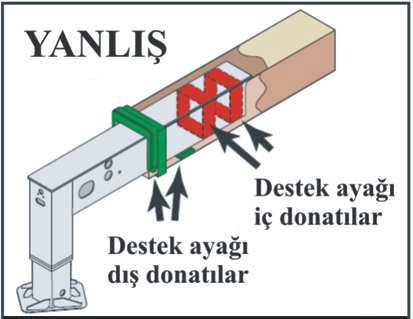 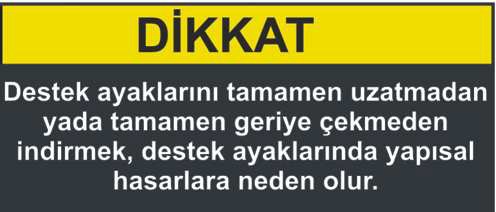 (Şekil 3) İŞBAŞI İSG KONUŞMALARI(TOOLBOX TALKS)No: 245                                                                 	      	Sayfa No: 3/4                                                                                                   Destek ayağının güçlendirme (donatı) alanlarını gösteren şekil. (silindirik destek ayakları için de geçerlidir)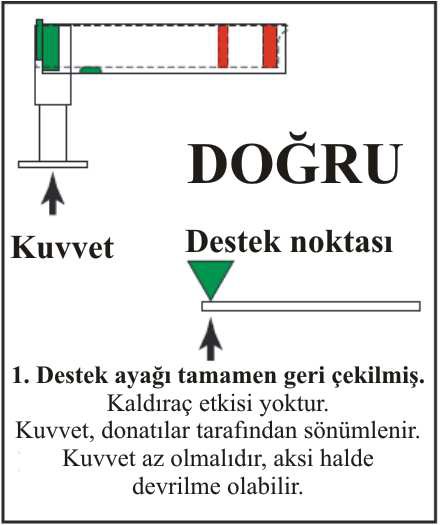 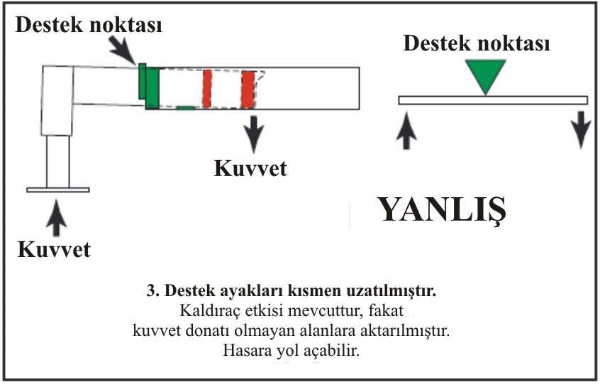 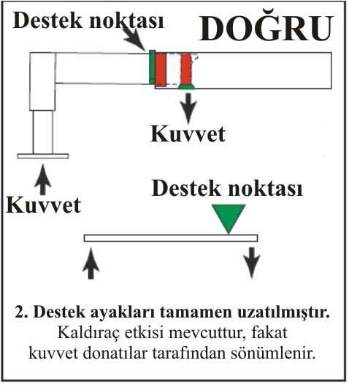 Şekil 4Üç farklı senaryo için destek ayağı donatı alanlarının maruz kaldığı kuvvetlerAçılan destek ayaklarının kısmen uzatılması hiçbir zaman kabul edilebilir değildir. Destek ayaklarını tamamen uzatılmamış ya da tamamen geri çekilmiş pozisyondan farklı bir durumda yere indirmek, destek ayaklarının iç ve dış donatılarına hasar verebilir. (Şekil 3) Şekil 4’te gösterilen senaryolar  estek ayaklarının karşılaşabileceği tüm durumları açıklamaktadır. Senaryo 1’de, tamamen geriye çekilmiş destek ayaklarının üzerinde bomun asla açılmaması gerektiği unutulmamalıdır.Devrilme ve Trafiği Engelleme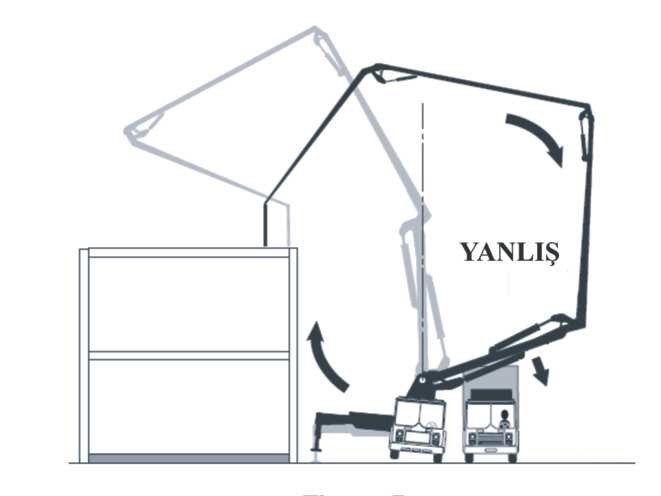 Bomu kapatırken ağırlık merkezinin“Kısa Açılım” uygulanan tarafakaymamasına dikkat edilmelidir.Ayrıca, devrilme ihtimali göz önündebulundurularak, trafiği engelleyecekbir bölgede çalışma yapılmamalıdır.                                                                                                                Şekil 5                                                                                     Bom toplanırken merkezden fazla                                                                                     uzaklaştırıldığında yaşanacak devrilme tehlikesiİŞBAŞI İSG KONUŞMALARI(TOOLBOX TALKS)No: 245                                                                                                                       		        Sayfa No: 4/4                                                                                                   SORUMLULUKLARMüteahhitlerBir müteahhit kendi işi için doğru kapasitedeki beton pompasını sipariş etmelidir• Örneğin, mevcut iş için yetersiz kalacak bir bom sipariş edildiyse, döküm alanına çokfazla yaklaşmak zorunda kalınacaktır.• Bom mevcut iş için büyükse, denge ayaklarının zemini daha sağlam desteklenecek vedaha büyük bir kurulum alanı gerekecektir.• Pompanın kurulması için gereken alanı, pompa iş için sahaya ulaşmadan önceayarlayın.• Operatörü zemin hakkında bilgilendirin. Zeminde dolgu olup olmadığı, hangikısımların yumuşak, çamurlu veya sağlam olduğu konusunda bilgi verin.• Denge ayakları için gerekli zemin desteklerini pompa sahaya ulaşmadan önce organizeedin. (toprak yapısının kötü olduğu biliniyorsa, çelik plakalar da konulabilir)• Kurulumu gözlemleyin. Operatörün işin kolayına kaçmasını veya uygunsuz hareketetmesini engelleyin.Sevkiyat GörevlisiSevkiyat görevlisi pompa siparişi veren müteahhit ile iletişim halinde olur;• Mümkünse, ihtiyaç duyulan pompa büyüklükteki pompayı gönderir.• İhtiyaç duyulan büyüklükteki pompa gönderilemiyor ve ihtiyaç duyulandan büyük yada küçük bir pompa gönderilecekse, müteahhiti ortaya çıkabilecek problemlerkonusunda uyarır• Yer altı, zemin ve trafik durumu hakkında bilgi alır.OperatörOperatör bu işin sorumlusudur ve kurulum hakkında aşağıdaki örnekler gibi iyi kararlaralmalıdır;• Bomun “Kısa Açılım” durumundaki hareket kapasitesini bilmeli ve bomun hareketsınırlarını aşmamalıdır.• Uzatılan denge ayakları kesinlikle kısmen uzatılmamalıdır.• İnsanları mümkün olduğunda bomun altından uzak tutmalıdır.Bu doküman üreticinin belirlediği uygulanabilir talimatların yerine kullanılmak üzere değil,sadece destek amaçlı hazırlanmıştır.Bu metnin orijinali Danny Mace ve Robert Edwards, ACPA tarafından düzenlenmiştir.